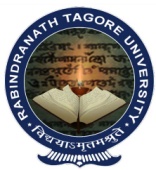 OFFICE OF THE CONTROLLER OF EXAMINATIONSRABINDRANATH TAGORE UNIVERSITYNOTICE21-02-2023It is to inform all concerned that, the 5th semester SEC Practical examination of Education which was scheduled to be held on 23-02-2023, now reschedule on 27-02-2023, Monday.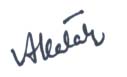                                                                                                                   		        (Dr. A. Kataky)          HOJAI                                                                                                           Controller of Examinations i/c21st February, 2023                                                                                       Rabindranath Tagore University, Hojai                                                                                     